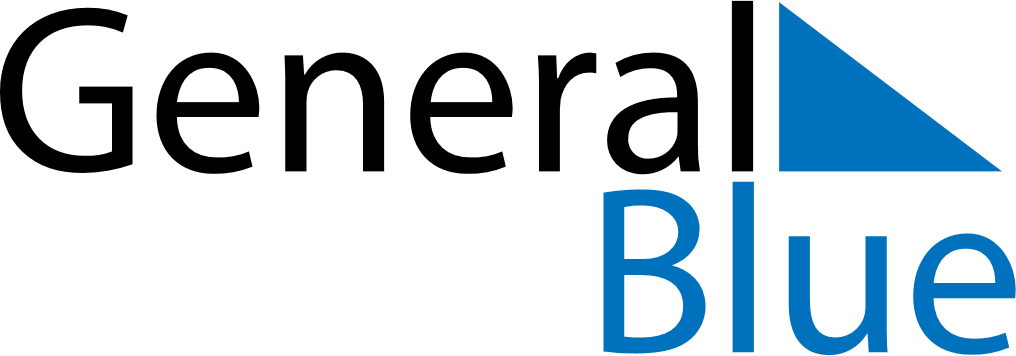 July 2024July 2024July 2024July 2024July 2024July 2024Happy Valley-Goose Bay, Newfoundland and Labrador, CanadaHappy Valley-Goose Bay, Newfoundland and Labrador, CanadaHappy Valley-Goose Bay, Newfoundland and Labrador, CanadaHappy Valley-Goose Bay, Newfoundland and Labrador, CanadaHappy Valley-Goose Bay, Newfoundland and Labrador, CanadaHappy Valley-Goose Bay, Newfoundland and Labrador, CanadaSunday Monday Tuesday Wednesday Thursday Friday Saturday 1 2 3 4 5 6 Sunrise: 4:38 AM Sunset: 9:32 PM Daylight: 16 hours and 54 minutes. Sunrise: 4:38 AM Sunset: 9:31 PM Daylight: 16 hours and 52 minutes. Sunrise: 4:39 AM Sunset: 9:31 PM Daylight: 16 hours and 51 minutes. Sunrise: 4:40 AM Sunset: 9:30 PM Daylight: 16 hours and 50 minutes. Sunrise: 4:41 AM Sunset: 9:30 PM Daylight: 16 hours and 48 minutes. Sunrise: 4:42 AM Sunset: 9:29 PM Daylight: 16 hours and 47 minutes. 7 8 9 10 11 12 13 Sunrise: 4:43 AM Sunset: 9:29 PM Daylight: 16 hours and 45 minutes. Sunrise: 4:44 AM Sunset: 9:28 PM Daylight: 16 hours and 43 minutes. Sunrise: 4:45 AM Sunset: 9:27 PM Daylight: 16 hours and 42 minutes. Sunrise: 4:46 AM Sunset: 9:26 PM Daylight: 16 hours and 40 minutes. Sunrise: 4:47 AM Sunset: 9:25 PM Daylight: 16 hours and 38 minutes. Sunrise: 4:48 AM Sunset: 9:24 PM Daylight: 16 hours and 35 minutes. Sunrise: 4:50 AM Sunset: 9:23 PM Daylight: 16 hours and 33 minutes. 14 15 16 17 18 19 20 Sunrise: 4:51 AM Sunset: 9:22 PM Daylight: 16 hours and 31 minutes. Sunrise: 4:52 AM Sunset: 9:21 PM Daylight: 16 hours and 29 minutes. Sunrise: 4:54 AM Sunset: 9:20 PM Daylight: 16 hours and 26 minutes. Sunrise: 4:55 AM Sunset: 9:19 PM Daylight: 16 hours and 24 minutes. Sunrise: 4:56 AM Sunset: 9:18 PM Daylight: 16 hours and 21 minutes. Sunrise: 4:58 AM Sunset: 9:17 PM Daylight: 16 hours and 18 minutes. Sunrise: 4:59 AM Sunset: 9:15 PM Daylight: 16 hours and 16 minutes. 21 22 23 24 25 26 27 Sunrise: 5:01 AM Sunset: 9:14 PM Daylight: 16 hours and 13 minutes. Sunrise: 5:02 AM Sunset: 9:13 PM Daylight: 16 hours and 10 minutes. Sunrise: 5:03 AM Sunset: 9:11 PM Daylight: 16 hours and 7 minutes. Sunrise: 5:05 AM Sunset: 9:10 PM Daylight: 16 hours and 4 minutes. Sunrise: 5:06 AM Sunset: 9:08 PM Daylight: 16 hours and 1 minute. Sunrise: 5:08 AM Sunset: 9:07 PM Daylight: 15 hours and 58 minutes. Sunrise: 5:10 AM Sunset: 9:05 PM Daylight: 15 hours and 55 minutes. 28 29 30 31 Sunrise: 5:11 AM Sunset: 9:04 PM Daylight: 15 hours and 52 minutes. Sunrise: 5:13 AM Sunset: 9:02 PM Daylight: 15 hours and 49 minutes. Sunrise: 5:14 AM Sunset: 9:00 PM Daylight: 15 hours and 45 minutes. Sunrise: 5:16 AM Sunset: 8:58 PM Daylight: 15 hours and 42 minutes. 